PETEK, 24. 4. 2020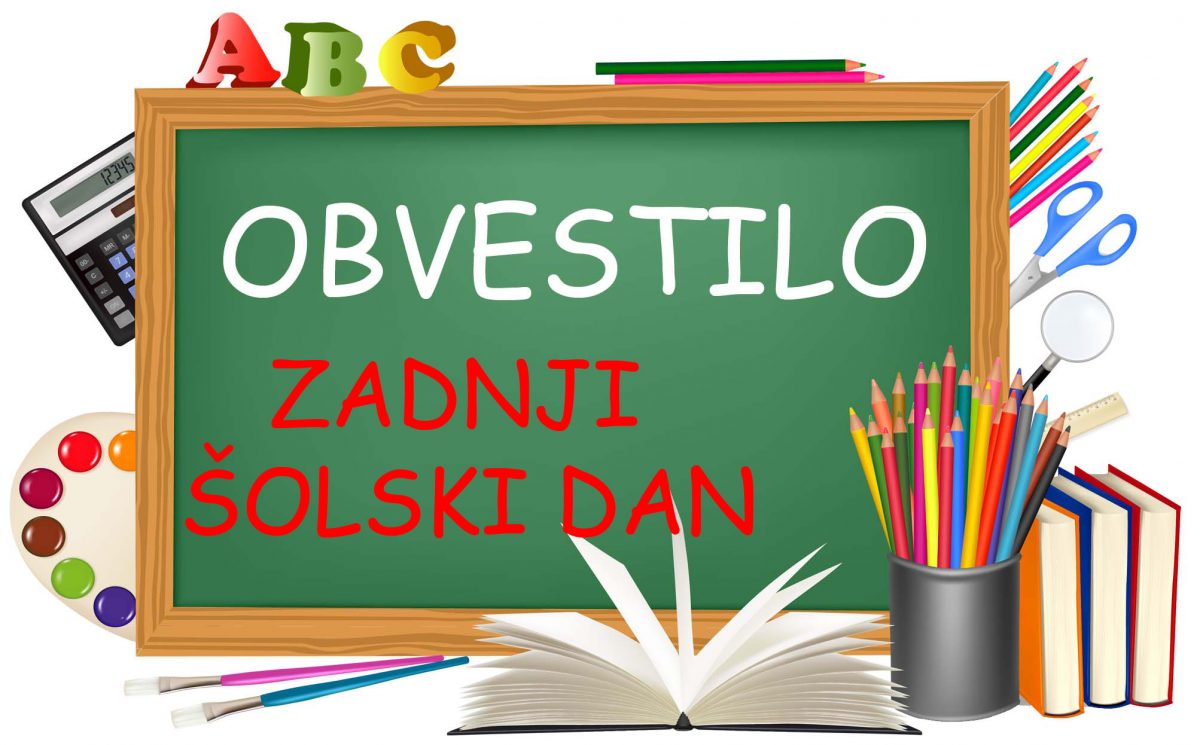 V tem mesecu  V maju se ponovno vidimo.Sedaj pa hitro reši naloge,saj te čakajo POOOOČITNICE!GLASBAV gozdu si prejšnjo uro ustvarjal spremljavo. Danes pa boš ustvarjal glasbo. Poglej si program: https://musiclab.chromeexperiments.com/ To uro imaš proste roke pri ustvarjanju glasbe. Poigraj se z melodijo, toni, ritmom, …Poskusi! Res je zabavno. SLOVENŠČINAKo boš pisal pravljico upoštevaj naslednje :PRI VSEBINI :ZAPIS PRAVLJICE PO DOMIŠLJIJI;  UPOŠTEVANJE ZNAČILNOSTI LJUDSKIH PRAVLJIC- VSAJ 7  (zapoved, prerokba, nasvet, čas, kraj, osebe, bitja, nasprotja, zaplet/razplet,  srečen konec, čudež, čudežni predmet … ); ZANIMIVA, SMISELNA VSEBINA - POVEZANA V CELOTO (zaplet in razplet naj bo jasen; naj se ve, kdo je zloben, kdo je dober, opis čudežne moči predmetov, bitij……).PRI OBLIKI:POVEDI ČIMBOLJ BOGATE, USTREZNO BESEDIŠČE; DOLŽINA BESEDILA NI PREKRATKA; UPOŠTEVANJE PRAVOPISNIH PRAVIL - VELIKA ZAČETNICA, PREDLOGI, KONČNA LOČILA; ČITLJIVA PISAVA.Pri zapisu upoštevajte, da pišete o dogodkih v preteklosti, izogibate se dobesednim govorom, pogovorom med osebami…npr. namesto "Ali si slišal?"  Vprašal ga je, če je slišal. " Ali prideš jutri na isti kraj? " Vprašal ga je, če pride naslednji dan na isti kraj.  Zapiši pravljico s pomočjo osnutka. Pravljične osebe, bitja, števila in predmete lahko zamenjaš  s svojimi primeri.ZAČETEK: NEKOČ…PRAVLJIČNE OSEBE: npr. PASTIR, ŽENA, KRALJ_____________________PRAVLJIČNA BITJA: npr. ŠKRAT   ___________________________NASPROTJA: DOBRO – SLABOPRAVLJIČNO ŠTEVILO: npr. 7  _________________ČUDEŽNI PREDMETI: npr. PRSTAN_____________________________SREČEN KONECMATEMATIKAV delovnem zvezku reši stran 24. Rešitve preveri s pomočjo povezave: https://youtu.be/XU1w4V5NeBI DODATNE NALOGE (če želiš):V enem zaboju je 34 kg jabolk. Koliko kg jabolk je v petih  zabojih? Petkratnik števila 135 zmanjšaj za 216! Koliko dobiš? Razliki števil 465 in 298 prištej zmnožek števil 157 in 3! Tovornjak porabi za 100 km poti 32 l bencina.  Koliko litrov bencina porabi  za 500 km dolgo pot?Tekmovalo je 12 skupin po 25 tekmovalcev. Od tega je bilo 178 deklic, drugi so bili dečki.    Koliko je bilo dečkov? **Odrasla levinja potrebuje 5 kg mesa na dan. Koliko ga poje v  pol leta? (Izračunaj na čim krajši način.) Rešitve: 170 kg;   459;   638;   160 l;   122;   900 kg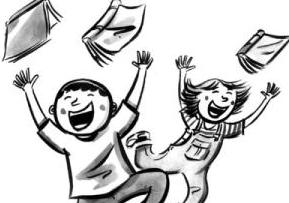 LEPE POČITNICE!!